Пояснительная записка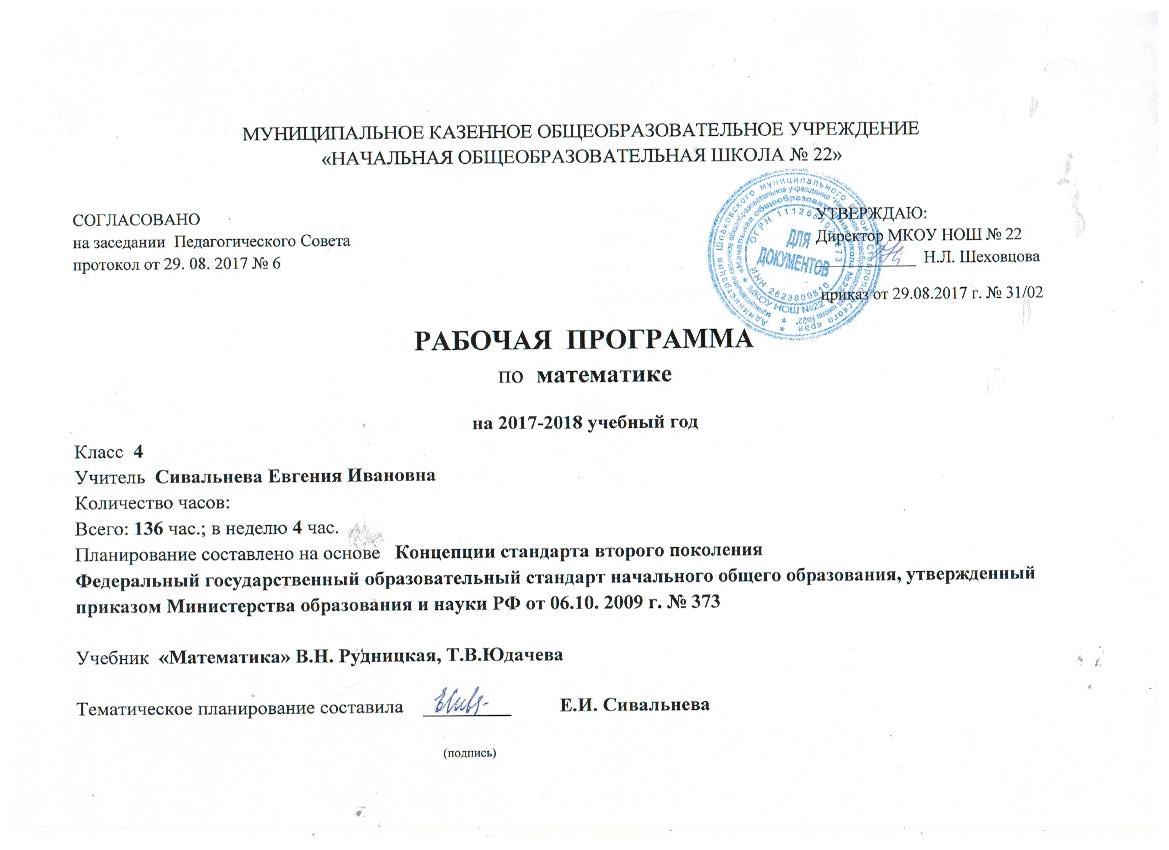 к рабочей программепо математике 4 классРабочая программа разработана основе: Федерального компонента государственного образовательного стандарта, начального общего, общего образования, утверждённого приказом Министерства образования РФ от 05. 03. 2004 года № 1089;- инструктивно- методического письма «Начальная школа в условиях введения Федерального государственного образовательного стандарта начального общего образования в 2011- 2012 учебном году»;        -авторской программы «Математика» в 2- ух частях, 4 класс / Авт.-сост. В.Н.Рудницкая, Т.В.Юдачева. -  2-е изд., дораб. – М.: Вентана – Граф, 2010 («Начальная школа XXI века»);        - примерной (типовой) учебной программы по математике  «Начальная школа XXI века». Программа курса «Математика» Издательский центр (Сб. программ к комплекту учебников «Начальная школа XXI века». – 3-е изд., дораб. и доп.)-М. :  Вентана – Граф 2010 года  реализует основные положения концепции лингвистического образования младших школьников. Важнейшими ее целями  является:создание благоприятных условий для полноценного интеллектуального развития каждого ребенка на уровне, соответствующем его возрастным особенностям и возможностям;обеспечение необходимой и достаточной математической подготовки ученика для дальнейшего обучения. Задачи курса и особенности их реализации:курс устанавливает перспективу математического образования учащихся. Она обеспечивается реализацией деятельностного подхода к обучению младших школьников средствами арифметического, алгебраического, геометрического и логического содержания учебного материала;  развитие математических представлений осуществляется по пяти взаимосвязанным содержательным линиям курса: элементы арифметики; величины и их измерение; логико-математические понятия; элементы алгебры; элементы геометрии; в процессе учебного диалога ученики учатся определять способ построения и решения учебной задачи. Такой подход позволяет существенно повысить уровень математического образования школьников, развить их мышление и воспитать устойчивый интерес к занятиям математикой.В программе заложена основа, позволяющая учащимся овладеть определенным объемом математических знаний и умений, которые дадут им возможность успешно изучать математические дисциплины  в старших классах. В основу подбора содержания обучения положены методологические принципы: анализ конкретного учебного материала с точки зрения его общеобразовательной ценности и необходимости изучения в начальной школе; возможность широкого применения изучаемого материала на практике; взаимосвязь вводимого материала с ранее изученным; обеспечение преемственности с дошкольной математической подготовкой и содержанием следующей ступени обучения в средней школе; обогащение математического опыта младших школьников за счет включения в курс новых вопросов, ранее не изучавшихся в начальной школе;формы текущего контроля знаний, умений, навыков -10 текущих;4-итоговых контрольных работ (Приложение№3)   развитие интереса к занятиям математикой.     Учебно-методический комплект:   Математика: 4 класс: учебник для учащихся общеобразовательных учреждений: в 2-х ч./ Авт.-сост. В.Н.Рудницкая, Т.В.Юдачева. -  2-е изд., дораб. – М.: Вентана – Граф, 2010 («Начальная школа XXI века»);Рудницкая В.Н., Юдачева Т.В. Математика: 4 класс: Рабочая тетрадь. – В 2 ч. – М.: Вентана – Граф , 2011 («Начальная школа XXI века»);Рудницкая В.Н., Юдачева Т.В. Математика: 4 класс: Методика обучения. – М.: Вентана – Граф, 2007 («Начальная школа XXI века»);Рудницкая В.Н., Юдачева Т.В. Математика в начальной школе: Проверочные и контрольные работы. – М.: Вентана – Граф, 2007 («Начальная школа XXI века»).   В авторскую программу изменения не внесены.Количество часов:  учебный  год: 140  часов  (4 часа в неделю)Количество контрольных работ – 14 ч.Формы текущего контроля знаний, умений, навыков (в соответствии с Положением о текущем контроле учащихся в образовательном учреждении), промежуточной и итоговой аттестацией учащихся являются контрольные работы:-текущие контрольные работы (проводятся несколько раз в год после окончания крупных тем программ).- итоговые контрольные работы проводятся за истёкший период работы (четверть, год). Основные требования к уровню подготовки учащихся 4 классаК концу обучения в 4 классе учащиеся должны:называть:классы и разряды многозначных чисел; сравнивать:многозначные числа; воспроизводить по памяти:формулировки свойств арифметических действий (переместительное и сочетательное свойства сложения и умножения, распределительные свойства умножения относительно сложения и вычитания);соотношения между единицами массы: 1 т = , 1 ц = , 1 т = 10 ц;применять:правила порядка выполнения действий при вычислении значений выражений со скобками и без них, содержащих 3-4 арифметических действия;правила поразрядного сложения и вычитания, а также алгоритмы умножения и деления при выполнении письменных расчетов с многозначными числами;знание зависимости между скоростью, путем и временем движения для решения арифметических задач;решать учебные и практические задачи:•	читать и записывать многозначные числа в пределах
миллиона;выполнять несложные устные вычисления в пределах сотни, вычислять с большими числами, легко сводимыми к действиям в пределах 100;выполнять четыре арифметических действия (сложение, вычитание, умножение и деление) с многозначными числами в пределах миллиона (в том числе умножение и деление на однозначное, на двузначное число);•	решать арифметические текстовые задачи разных видов                                                                                                                                                                                                                                                                                                                                                                                                                                                                                                                                                                                                                                              МАТЕМАТИКА
Тематическое планированиеПродолжение табл.Продолжение табл.Продолжение табл.Продолжение табл.Продолжение табл.Продолжение табл.Продолжение табл.Продолжение табл.Продолжение табл.Продолжение табл.Продолжение табл.Продолжение табл.Продолжение табл.Продолжение табл.Продолжение табл.Продолжение табл.Продолжение табл.Продолжение табл.Продолжение табл.Окончание  табл.№ 
п/пНаименование раздела программыТема урокаКоличество часовТип 
урокаЭлементы содержанияТребования к уровню подготовленности учащихсяВид контроляЭлементы дополнительного содержанияДата про-веденияДата про-веденияДата про-ведения№ 
п/пНаименование раздела программыТема урокаКоличество часовТип 
урокаЭлементы содержанияТребования к уровню подготовленности учащихсяВид контроляЭлементы дополнительного содержания1234567891011111–2Десятичная система счисленияДесятичная система счисления1ВводныйПовторение разрядов: единицы, десятки, сотни. Значение каждой цифры в записи трехзначного числа. Знакомство с понятием «десятичная система счисления». Представление числа в виде суммы разрядных слагаемыхЗнать особенности построения десятичной системы счисления, названия разрядов. Уметь представлять числа в виде суммы разрядных слагаемыхТекущийРимская система записи чисел1–2Десятичная система счисленияДесятичная система счисления1ВводныйПовторение разрядов: единицы, десятки, сотни. Значение каждой цифры в записи трехзначного числа. Знакомство с понятием «десятичная система счисления». Представление числа в виде суммы разрядных слагаемыхЗнать особенности построения десятичной системы счисления, названия разрядов. Уметь представлять числа в виде суммы разрядных слагаемыхТекущийРимская система записи чисел3–4Десятичная система счисленияСравнение десятичной системы с римской системой записи чисел1КомбинированныйПовторение разрядов: единицы, десятки, сотни. Значение каждой цифры в записи трехзначного числа. Знакомство с понятием «десятичная система счисления». Представление числа в виде суммы разрядных слагаемыхЗнать особенности построения десятичной системы счисления, названия разрядов. Уметь представлять числа в виде суммы разрядных слагаемыхТекущийРимская система записи чисел3–4Десятичная система счисленияСравнение десятичной системы с римской системой записи чисел1КомбинированныйПовторение разрядов: единицы, десятки, сотни. Значение каждой цифры в записи трехзначного числа. Знакомство с понятием «десятичная система счисления». Представление числа в виде суммы разрядных слагаемыхЗнать особенности построения десятичной системы счисления, названия разрядов. Уметь представлять числа в виде суммы разрядных слагаемыхТекущийРимская система записи чисел5Чтение
и запись многозначных чиселКлассы и разряды многозначного числа в пределах миллиарда1Изучение новогоЗнакомство с классами и разрядами многозначного числа в пределах миллиарда. Чтение и запись многозначных чисел. Знать:– название, последовательность и запись чисел от 0 до 1000000;– классы и разряды.Уметь:– читать многозначное число путем разбивки его записи на классы;– записывать многозначное число цифрами после предварительного Текущий. Самостоятельная работа6Чтение
и запись многозначных чиселСпособ чтения многозначного числа1Изучение новогоЗнакомство с классами и разрядами многозначного числа в пределах миллиарда. Чтение и запись многозначных чисел. Знать:– название, последовательность и запись чисел от 0 до 1000000;– классы и разряды.Уметь:– читать многозначное число путем разбивки его записи на классы;– записывать многозначное число цифрами после предварительного Текущий. Самостоятельная работа7Чтение
и запись многозначных чиселЗапись многозначного числа1КомбинированныйЗнакомство с классами и разрядами многозначного числа в пределах миллиарда. Чтение и запись многозначных чисел. Знать:– название, последовательность и запись чисел от 0 до 1000000;– классы и разряды.Уметь:– читать многозначное число путем разбивки его записи на классы;– записывать многозначное число цифрами после предварительного Текущий. Самостоятельная работа12345678910118Чтение и запись многозначных чисел. Самостоятельная работа1Закрепление ЗУНопределения числа цифр в каждом классе;– сравнивать многозначные числа9–11Сравнение многозначных чиселСравнение многозначных чисел3КомбинированныйПоразрядное сравнение многозначных чисел.Запись результатов сравнения с помощью знаков «<», «>»определения числа цифр в каждом классе;– сравнивать многозначные числаТекущий9–11Сравнение многозначных чиселСравнение многозначных чисел3КомбинированныйПоразрядное сравнение многозначных чисел.Запись результатов сравнения с помощью знаков «<», «>»определения числа цифр в каждом классе;– сравнивать многозначные числаТекущий12Сложение многозначных чиселУстные и письменные приемы сложения многозначных чисел1КомбинированныйПовторение устных и письменных приемов сложения многозначных чисел (в том числе поразрядное сложение).Знакомство с алгоритмом письменного сложения многозначных чисел и последующая отработка соответствующих практических уменийЗнать и уметь применять алгоритм письменного сложения многозначных чисел.Уметь:– переносить умение складывать числа в пределах 1000 на область многозначных чисел до миллиарда;– выполнять проверку сложения перестановкой слагаемыхТематический13Сложение многозначных чиселСложение многозначных чисел в пределах миллиарда1Изучение новогоПовторение устных и письменных приемов сложения многозначных чисел (в том числе поразрядное сложение).Знакомство с алгоритмом письменного сложения многозначных чисел и последующая отработка соответствующих практических уменийЗнать и уметь применять алгоритм письменного сложения многозначных чисел.Уметь:– переносить умение складывать числа в пределах 1000 на область многозначных чисел до миллиарда;– выполнять проверку сложения перестановкой слагаемыхТематический14Сложение многозначных чиселКонтрольная работа № 1 по теме «Сложение многозначных чисел»1КонтрольныйПовторение устных и письменных приемов сложения многозначных чисел (в том числе поразрядное сложение).Знакомство с алгоритмом письменного сложения многозначных чисел и последующая отработка соответствующих практических уменийЗнать и уметь применять алгоритм письменного сложения многозначных чисел.Уметь:– переносить умение складывать числа в пределах 1000 на область многозначных чисел до миллиарда;– выполнять проверку сложения перестановкой слагаемыхКонтрольная работа15Работа над ошибками. Проверка сложения перестановкой слагаемых1КомбинированныйПовторение устных и письменных приемов сложения многозначных чисел (в том числе поразрядное сложение).Знакомство с алгоритмом письменного сложения многозначных чисел и последующая отработка соответствующих практических уменийТекущий123456789101116Вычитание многозначных чиселУстные и письменные приемы вычитания многозначных чисел1КомбинированныйПовторение устных и письменных приемов вычитания (в том числе и поразрядное вычитание).Знакомство с алгоритмом письменного вычитания многозначных чиселЗнать и применять алгоритм письменного вычитания многозначных чисел.Уметь:– переносить умения производить поразрядное вычитание в пределах 1000 на область чисел до миллиарда;– выполнять проверку вычитания с помощью сложения разности с вычитаемым и с помощью разности из уменьшаемогоТематический17–
18Вычитание многозначных чиселВычитание многозначных чисел в пределах миллиарда2Изучение новогоПовторение устных и письменных приемов вычитания (в том числе и поразрядное вычитание).Знакомство с алгоритмом письменного вычитания многозначных чиселЗнать и применять алгоритм письменного вычитания многозначных чисел.Уметь:– переносить умения производить поразрядное вычитание в пределах 1000 на область чисел до миллиарда;– выполнять проверку вычитания с помощью сложения разности с вычитаемым и с помощью разности из уменьшаемогоТекущий17–
18Вычитание многозначных чиселВычитание многозначных чисел в пределах миллиарда2Изучение новогоПовторение устных и письменных приемов вычитания (в том числе и поразрядное вычитание).Знакомство с алгоритмом письменного вычитания многозначных чиселЗнать и применять алгоритм письменного вычитания многозначных чисел.Уметь:– переносить умения производить поразрядное вычитание в пределах 1000 на область чисел до миллиарда;– выполнять проверку вычитания с помощью сложения разности с вычитаемым и с помощью разности из уменьшаемогоТекущий19Вычитание многозначных чиселКонтрольная работа № 2 по теме «Вычитание многозначных чисел»1КонтрольныйЗнать и применять алгоритм письменного вычитания многозначных чисел.Уметь:– переносить умения производить поразрядное вычитание в пределах 1000 на область чисел до миллиарда;– выполнять проверку вычитания с помощью сложения разности с вычитаемым и с помощью разности из уменьшаемогоКонтрольная работа № 220Построение прямоугольникаПостроение прямоугольника1Практическая работаПостроение прямоугольника с данными длинами сторонУметь строить прямоугольникТекущий21–
22Построение прямоугольникаПостроение прямоугольника1Практическая работаПостроение на нелинованной бумаге прямоугольника (квадрата) с помощью чертежных инструментов разными способамиУметь строить прямоугольникТекущий21–
22Построение прямоугольникаПостроение прямоугольника1Практическая работаПостроение на нелинованной бумаге прямоугольника (квадрата) с помощью чертежных инструментов разными способамиУметь строить прямоугольникТекущий123456789101123СкоростьСкорость1Изучение новогоОзнакомление с новой величиной – скорость.Единицы скорости и их обозначения.Иметь представление о понятии «скорость» как характеристике быстроты движения тела.Уметь обозначать единицы скоростиТекущий24СкоростьЕдиницы скорости1Изучение новогоОзнакомление с новой величиной – скорость.Единицы скорости и их обозначения.Иметь представление о понятии «скорость» как характеристике быстроты движения тела.Уметь обозначать единицы скоростиТекущий25СкоростьСкорость1Практическая работаОзнакомление с новой величиной – скорость.Единицы скорости и их обозначения.Иметь представление о понятии «скорость» как характеристике быстроты движения тела.Уметь обозначать единицы скоростиТекущийПрибор «спидометр»26Задачи на движениеЗадачи на движение. Нахождение скорости1Изучение новогоТри вида задач на нахождение:– скорости, если известны путь и время;– пути, если известны скорость и время;– времени, если известны путь и скоростьУметь:– пользоваться изученной терминологией;– решать текстовые задачи на движение.Знать зависимость между величинами: скорость, время, расстояниеТекущий27Задачи на движениеЗадачи на движение. Нахождение пути1Изучение новогоТри вида задач на нахождение:– скорости, если известны путь и время;– пути, если известны скорость и время;– времени, если известны путь и скоростьУметь:– пользоваться изученной терминологией;– решать текстовые задачи на движение.Знать зависимость между величинами: скорость, время, расстояниеТекущий28Задачи на движениеЗадачи на движение Нахождение времени1Изучение новогоТри вида задач на нахождение:– скорости, если известны путь и время;– пути, если известны скорость и время;– времени, если известны путь и скоростьУметь:– пользоваться изученной терминологией;– решать текстовые задачи на движение.Знать зависимость между величинами: скорость, время, расстояниеТекущий29–30Задачи на движениеЗадачи на движение2КомбинированныйТри вида задач на нахождение:– скорости, если известны путь и время;– пути, если известны скорость и время;– времени, если известны путь и скоростьУметь:– пользоваться изученной терминологией;– решать текстовые задачи на движение.Знать зависимость между величинами: скорость, время, расстояниеТекущий29–30Задачи на движениеЗадачи на движение2КомбинированныйТри вида задач на нахождение:– скорости, если известны путь и время;– пути, если известны скорость и время;– времени, если известны путь и скоростьУметь:– пользоваться изученной терминологией;– решать текстовые задачи на движение.Знать зависимость между величинами: скорость, время, расстояниеТекущий123456789101131Координатный уголКоординатный угол1Изучение новогоПредставление о понятии «координатный угол»Иметь представление о понятии «координатный угол»ТекущийКоординатный угол. Чтение и запись координат32–
33Координатный уголПостроение точки с указанными координатами1КомбинированныйОтработка навыка построенияУметь строить точки с указанными координатамиТекущийКоординатный угол. Чтение и запись координат32–
33Координатный уголПостроение точки с указанными координатами1КомбинированныйОтработка навыка построенияУметь строить точки с указанными координатамиТекущийКоординатный угол. Чтение и запись координат34Графики. Диаграммы. ТаблицыГрафики Таблицы. Диаграммы1Изучение новогоОзнакомление с понятиями «график», «диаграмма», «таблица».Отработка навыков построения простейших графиков и диаграммЗнать понятия «график», «диаграмма», «таблица», об их значении для передачи информации.Уметь строить простейшие графики и диаграммыТекущийГрафики, диаграммы, таблицы. Их значение для передачи информации35Графики. Диаграммы. ТаблицыПостроение простейших графиков, диаграмм1Практическая работаОзнакомление с понятиями «график», «диаграмма», «таблица».Отработка навыков построения простейших графиков и диаграммЗнать понятия «график», «диаграмма», «таблица», об их значении для передачи информации.Уметь строить простейшие графики и диаграммыТекущийГрафики, диаграммы, таблицы. Их значение для передачи информации36Переместительное свойство сложения и умноженияПереместительное свойство сложения1КомбинированныйОбобщение представлений о переместительном свойстве сложения и умножения, о сложении с нулемЗнать понятия «переместительное свойство сложения», «переместительное свойство умножения».Текущий123456789101137Переместительное свойство умножения1Комбинированный Уметь:– выполнять сложение, используя свойства арифметических действий;– выполнять вычисления с нулемТекущий 38Переместительное свойство сложения и умножения1КомбинированныйУметь:– выполнять сложение, используя свойства арифметических действий;– выполнять вычисления с нулемТекущий 39Сочетательное свойство сложения и умноженияСочетательное свойство сложения1КомбинированныйОбобщение представлений о сочетательном свойстве сложения и умножения, о сложении с нулемЗнать понятия «сочетательное свойство сложения», «сочетательное свойство умножения».Уметь:– выполнять сложение и умножение, используя свойства арифметических действий;– выполнять вычисления с нулемТекущий 40Сочетательное свойство сложения и умноженияСочетательное свойство умножения1Комбинированный Обобщение представлений о сочетательном свойстве сложения и умножения, о сложении с нулемЗнать понятия «сочетательное свойство сложения», «сочетательное свойство умножения».Уметь:– выполнять сложение и умножение, используя свойства арифметических действий;– выполнять вычисления с нулемТекущий41Сочетательное свойство сложения и умноженияСочетательное свойство сложения и умножения1КомбинированныйОбобщение представлений о сочетательном свойстве сложения и умножения, о сложении с нулемЗнать понятия «сочетательное свойство сложения», «сочетательное свойство умножения».Уметь:– выполнять сложение и умножение, используя свойства арифметических действий;– выполнять вычисления с нулемТекущий123456789101142МногогранникМногогранник1Изучение нового материалаПредставление о многограннике.Отработка навыка изображения многогранника на чертежах, обозначения их буквамиИметь представление о многограннике.Уметь определять и называть элементы многогранника – грани, вершины, ребраТекущийМногогранник43МногогранникИзображение многогранника на чертежах, обозначение их буквами1Практическая работаПредставление о многограннике.Отработка навыка изображения многогранника на чертежах, обозначения их буквамиИметь представление о многограннике.Уметь определять и называть элементы многогранника – грани, вершины, ребраТекущийЭлементы многогранника – грани, вершины, ребра44Распределительные свойства умноженияРаспределительные свойства умножения1КомбинированныйОбобщение представлений о распределительном свойстве умножения относительно сложения и относительно вычитанияЗнать свойства арифметических действий: перестановка множителей в произведении, группировка множителей в произведении.Уметь использовать свойства арифметических действий при выполнении вычисленийТекущий45Распределительные свойства умноженияВычисления с использованием распределительных свойств умножения. Самостоятельная работа1ТренировочныйОбобщение представлений о распределительном свойстве умножения относительно сложения и относительно вычитанияЗнать свойства арифметических действий: перестановка множителей в произведении, группировка множителей в произведении.Уметь использовать свойства арифметических действий при выполнении вычисленийСамостоятельная работа46Сложение и вычитание многозначных чиселКонтрольная работа № 3 по теме «Сложение и вычитание многозначных чисел»1КонтрольныйВыполнение заданий контрольной работыЗнать приемы сложения и вычитания многозначных чисел в пределах миллиарда. Уметь:– использовать свойства сложения и умножения при выполнении вычислений;решать текстовые задачи арифметическим способомТематический. Контрольная работа № 3123456789101147–
48Умножение на 1000, 10000, 100000Умножение на 1000, 10000, 1000001Изучение нового материалаЗнакомство с правилами умножения на 1000, 10000, 100000Знать и уметь применять правила умножения на 1000, 10000, 100000Текущий47–
48Умножение на 1000, 10000, 100000Умножение на 1000, 10000, 1000001Изучение нового материалаЗнакомство с правилами умножения на 1000, 10000, 100000Знать и уметь применять правила умножения на 1000, 10000, 100000Текущий49Тонна. ЦентнерЕдиницы массы: тонна и центнер1Изучение нового материалаЕдиницы массы: тонна и центнер. Соотношения между единицами массы: тонной и центнеромЗнать единицы массы: тонна и центнер.Уметь:– сравнивать величины по их числовым значениям;– выражать данные величины в различных единицахТекущий50–
51Соотношения между единицами массы: тонной и центнером2КомбинированныйЕдиницы массы: тонна и центнер. Соотношения между единицами массы: тонной и центнеромЗнать единицы массы: тонна и центнер.Уметь:– сравнивать величины по их числовым значениям;– выражать данные величины в различных единицахТекущий50–
51Соотношения между единицами массы: тонной и центнером2КомбинированныйЕдиницы массы: тонна и центнер. Соотношения между единицами массы: тонной и центнеромЗнать единицы массы: тонна и центнер.Уметь:– сравнивать величины по их числовым значениям;– выражать данные величины в различных единицахТекущий52Единицы массы1КомбинированныйПовторение и закрепление единиц массыЗнать единицы массы: тонна и центнер.Уметь:– сравнивать величины по их числовым значениям;– выражать данные величины в различных единицахТематический53–
54Задачи на движение в противоположных направленияхЗадачи на движение в противоположных направлениях2Изучение нового. ПрактическийРешение задач.Установление зависимостей между величинами, характеризующими процессы движения Уметь:– решать текстовые задачи на движение в противоположных направлениях;Текущий53–
54Задачи на движение в противоположных направленияхЗадачи на движение в противоположных направлениях2Изучение нового. ПрактическийРешение задач.Установление зависимостей между величинами, характеризующими процессы движения Уметь:– решать текстовые задачи на движение в противоположных направлениях;Текущий1234567891011(направление движения, пройденный путь, время, скорость)– использовать приобретенные знания и умения в практической деятельности и повседневной жизни, решении задач, связанных с бытовыми жизненными ситуациями (измерение)55Решение задач2Комбинированный(направление движения, пройденный путь, время, скорость)– использовать приобретенные знания и умения в практической деятельности и повседневной жизни, решении задач, связанных с бытовыми жизненными ситуациями (измерение)Текущий56–
57Задачи на встречное движение в противоположных направленияхЗадачи на встречное движение в противоположных направлениях2Изучение нового. ПрактическийРешение задач.Установление зависимостей между величинами, характеризующими процессы движения (направление движения, пройденный путь, время, скорость)Уметь:– решать текстовые задачи на встречное движение в противоположных направлениях;– использовать приобретенные знания и умения в практической деятельности и повседневной жизни, решении задач, связанных с бытовыми жизненными ситуациями (измерение)Текущий56–
57Задачи на встречное движение в противоположных направленияхЗадачи на встречное движение в противоположных направлениях2Изучение нового. ПрактическийРешение задач.Установление зависимостей между величинами, характеризующими процессы движения (направление движения, пройденный путь, время, скорость)Уметь:– решать текстовые задачи на встречное движение в противоположных направлениях;– использовать приобретенные знания и умения в практической деятельности и повседневной жизни, решении задач, связанных с бытовыми жизненными ситуациями (измерение)Текущий58Задачи на встречное движение в противоположных направленияхРешение задач на движение1КомбинированныйРешение задач.Установление зависимостей между величинами, характеризующими процессы движения (направление движения, пройденный путь, время, скорость)Уметь:– решать текстовые задачи на встречное движение в противоположных направлениях;– использовать приобретенные знания и умения в практической деятельности и повседневной жизни, решении задач, связанных с бытовыми жизненными ситуациями (измерение)Текущий59–
60Умножение многозначного числа на однозначноеПисьменное умножение многозначного числа на однозначное2КомбинированныйПовторение и закрепление алгоритма письменного умножения многозначного числа на однозначноеЗнать алгоритм письменного умножения многозначного числа на однозначное.Уметь выполнять:– устные и письменные вычисления с натуральными числами;Текущий59–
60Умножение многозначного числа на однозначноеПисьменное умножение многозначного числа на однозначное2КомбинированныйПовторение и закрепление алгоритма письменного умножения многозначного числа на однозначноеЗнать алгоритм письменного умножения многозначного числа на однозначное.Уметь выполнять:– устные и письменные вычисления с натуральными числами;Текущий123456789101161–
62Умножение многозначного числа на однозначное2Комбинированный61–
62Умножение многозначного числа на однозначное2Комбинированный63Умножение многозначного числа на однозначное. Проверка с помощью калькулятора1КомбинированныйПроверочная работаиспользование для проверки вычислений микрокалькулятора64–
65Умножение многозначного числа на двузначноеУмножение многозначного числа на двузначное2КомбинированныйПовторение и закрепление алгоритма письменного умножения многозначного числа на двузначноеЗнать алгоритм письменного умножения многозначного числа на двузначное.Уметь:– переносить умения выполнять умножение на двузначное число в пределах миллиарда;– выполнять развернутые и упрощенные записи алгоритма умноженияТематическийиспользование для проверки вычислений микрокалькулятора64–
65Умножение многозначного числа на двузначноеУмножение многозначного числа на двузначное2КомбинированныйПовторение и закрепление алгоритма письменного умножения многозначного числа на двузначноеЗнать алгоритм письменного умножения многозначного числа на двузначное.Уметь:– переносить умения выполнять умножение на двузначное число в пределах миллиарда;– выполнять развернутые и упрощенные записи алгоритма умноженияТематическийиспользование для проверки вычислений микрокалькулятора66–
67Умножение многозначного числа на двузначноеВыполнение развернутых и упрощенных записей алгоритма умножения. Самостоятельная работа2Изучение новогоПовторение и закрепление алгоритма письменного умножения многозначного числа на двузначноеЗнать алгоритм письменного умножения многозначного числа на двузначное.Уметь:– переносить умения выполнять умножение на двузначное число в пределах миллиарда;– выполнять развернутые и упрощенные записи алгоритма умноженияСамостоятельная работаиспользование для проверки вычислений микрокалькулятора66–
67Умножение многозначного числа на двузначноеВыполнение развернутых и упрощенных записей алгоритма умножения. Самостоятельная работа2Изучение новогоПовторение и закрепление алгоритма письменного умножения многозначного числа на двузначноеЗнать алгоритм письменного умножения многозначного числа на двузначное.Уметь:– переносить умения выполнять умножение на двузначное число в пределах миллиарда;– выполнять развернутые и упрощенные записи алгоритма умноженияСамостоятельная работаиспользование для проверки вычислений микрокалькулятора123456789101168Проверка правильности выполнения умножения с помощью микрокалькулятора1Повторительно-обобщающийТекущий69Контрольная работа № 4 по теме: «Умножение многозначных чисел»1КонтрольныйКонтрольная работа № 470–
71Умножение многозначного числа на трехзначноеПисьменный алгоритм умножения на трехзначное число2Изучение нового материалаЗнакомство с письменным алгоритмом умножения на трехзначное числоЗнать алгоритм письменного умножения многозначного числа на трехзначное.Уметь:– выполнять письменное умножение многозначного числа на трехзначное;Тематический70–
71Умножение многозначного числа на трехзначноеПисьменный алгоритм умножения на трехзначное число2Изучение нового материалаЗнакомство с письменным алгоритмом умножения на трехзначное числоЗнать алгоритм письменного умножения многозначного числа на трехзначное.Уметь:– выполнять письменное умножение многозначного числа на трехзначное;Тематический72–
73Умножение многозначного числа на трехзначноеВыполнение развернутых и упрощенных записей умножения2КомбинированныйЗнакомство с письменным алгоритмом умножения на трехзначное числоЗнать алгоритм письменного умножения многозначного числа на трехзначное.Уметь:– выполнять письменное умножение многозначного числа на трехзначное;Проверочная работа72–
73Умножение многозначного числа на трехзначноеВыполнение развернутых и упрощенных записей умножения2КомбинированныйЗнакомство с письменным алгоритмом умножения на трехзначное числоЗнать алгоритм письменного умножения многозначного числа на трехзначное.Уметь:– выполнять письменное умножение многозначного числа на трехзначное;Проверочная работа123456789101174–75Умножение многозначного числа на трехзначное2Повторительно-обобщающий– выполнять развернутые и упрощенные записи алгоритма умноженияТекущий74–75Умножение многозначного числа на трехзначное2Повторительно-обобщающий– выполнять развернутые и упрощенные записи алгоритма умноженияТекущий76–
77Задачи на движение в одном направленииЗадачи на движение в одном направлении2КомбинированныйРешение задач.Установление зависимостей между величинами, характеризующими процессы движения (направление движения, пройденный путь, время, скорость)Уметь:– решать текстовые задачи на встречное движение в противоположных направлениях;– использовать приобретенные знания и умения в практической деятельности и повседневной жизни, решении задач, связанных с бытовыми жизненными ситуациями (направление движения)Текущий76–
77Задачи на движение в одном направленииЗадачи на движение в одном направлении2КомбинированныйРешение задач.Установление зависимостей между величинами, характеризующими процессы движения (направление движения, пройденный путь, время, скорость)Уметь:– решать текстовые задачи на встречное движение в противоположных направлениях;– использовать приобретенные знания и умения в практической деятельности и повседневной жизни, решении задач, связанных с бытовыми жизненными ситуациями (направление движения)Текущий78–
79Задачи на движение в одном направленииЗадачи на движение в одном направлении2КомбинированныйРешение задач.Установление зависимостей между величинами, характеризующими процессы движения (направление движения, пройденный путь, время, скорость)Уметь:– решать текстовые задачи на встречное движение в противоположных направлениях;– использовать приобретенные знания и умения в практической деятельности и повседневной жизни, решении задач, связанных с бытовыми жизненными ситуациями (направление движения)Текущий78–
79Задачи на движение в одном направленииЗадачи на движение в одном направлении2КомбинированныйРешение задач.Установление зависимостей между величинами, характеризующими процессы движения (направление движения, пройденный путь, время, скорость)Уметь:– решать текстовые задачи на встречное движение в противоположных направлениях;– использовать приобретенные знания и умения в практической деятельности и повседневной жизни, решении задач, связанных с бытовыми жизненными ситуациями (направление движения)Текущий80–
81Высказывания и их значенияИстинные и ложные высказывания. Высказывания со словами «неверно, что»2Изучение новогоПредставление об истинных и ложных высказываниях, об отрицании высказыванияЗнать область применения элементов математической логики, значение высказываний истины, лжи, отрицанияТекущийЭлементы математической логики. Истинные и ложные высказывания Значения высказыванийИ (истина), 
Л (ложь)80–
81Высказывания и их значенияИстинные и ложные высказывания. Высказывания со словами «неверно, что»2Изучение новогоПредставление об истинных и ложных высказываниях, об отрицании высказыванияЗнать область применения элементов математической логики, значение высказываний истины, лжи, отрицанияТекущийЭлементы математической логики. Истинные и ложные высказывания Значения высказыванийИ (истина), 
Л (ложь)123456789101182Логические связки «или», «и»2Изучение новогоТекущий83Контрольная работа № 5 за I полугодие1КонтрольныйПроверка усвоения учебного материала по пройденным темамЗнать материал по пройденным темам за первое полугодие.Уметь применять полученные знания в вычисленияхИтоговый. Контрольная работа № 584–
85Составные высказыванияЛогические возможности2Изучение новогоПредставление о логических возможностяхЗнать понятие «логические возможности»Логические возможности, таблицы логических возможностей84–
85Составные высказыванияЛогические возможности2Изучение новогоПредставление о логических возможностяхЗнать понятие «логические возможности»Логические возможности, таблицы логических возможностей86–
87Составные высказыванияСоставление таблиц логических возможностей 2КомбинированныйПредставление о логических возможностяхЗнать понятие «логические возможности»ТекущийЛогические возможности, таблицы логических возможностей86–
87Составные высказыванияСоставление таблиц логических возможностей 2КомбинированныйПредставление о логических возможностяхЗнать понятие «логические возможности»ТекущийЛогические возможности, таблицы логических возможностей123456789101188–
89Задачи на перебор вариантовЗадачи на перебор вариантов2Изучение нового88–
89Задачи на перебор вариантовЗадачи на перебор вариантов2Изучение нового90–
91Задачи на перебор вариантовЗадачи на перебор вариантов. Составление таблиц логических возможностей2Комбинированный90–
91Задачи на перебор вариантовЗадачи на перебор вариантов. Составление таблиц логических возможностей2Комбинированный92–
93Деление суммы на числоДеление суммы на число2ВводныйЗнакомство с правилом деления суммы на числоЗнать правило деления суммы на число. Уметь использовать свойства арифметических действий при выполнении вычислений92–
93Деление суммы на числоДеление суммы на число2ВводныйЗнакомство с правилом деления суммы на числоЗнать правило деления суммы на число. Уметь использовать свойства арифметических действий при выполнении вычислений94Деление суммы на числоДеление суммы на число1КомбинированныйЗнакомство с правилом деления суммы на числоЗнать правило деления суммы на число. Уметь использовать свойства арифметических действий при выполнении вычисленийТекущий95Деление на 1000, 10000, 100000Деление на 1000, 10000, 1000002КомбинированныйЗнакомство с правилами деления на 1000, 10000, 100000Знать и уметь:– применять правила деления на 1000, 10000, 100000;Текущий1234567891011– правило невозможности деления на нуль96Сокращение частного. Самостоятельная работа1Изучение нового– правило невозможности деления на нульСамостоятельная работаСокращение частного97–
98Деление на однозначное числоДеление на однозначное число2ПовторениеПовторение письменного приема деления на однозначное число.Перенос алгоритма деления на однозначное число в пределах 1000 на область многозначных чисел. Проверка деления.Предварительная оценка результата деления: определение числа цифр в частномУметь выполнять деление многозначных чисел на однозначное число.Знать способы проверки правильности вычисленийТематический97–
98Деление на однозначное числоДеление на однозначное число2ПовторениеПовторение письменного приема деления на однозначное число.Перенос алгоритма деления на однозначное число в пределах 1000 на область многозначных чисел. Проверка деления.Предварительная оценка результата деления: определение числа цифр в частномУметь выполнять деление многозначных чисел на однозначное число.Знать способы проверки правильности вычисленийТематический99–
100Деление на однозначное числоПроверка правильности выполнения деления2Повторение письменного приема деления на однозначное число.Перенос алгоритма деления на однозначное число в пределах 1000 на область многозначных чисел. Проверка деления.Предварительная оценка результата деления: определение числа цифр в частномУметь выполнять деление многозначных чисел на однозначное число.Знать способы проверки правильности вычисленийКомбинированныйТематический99–
100Деление на однозначное числоПроверка правильности выполнения деления2Повторение письменного приема деления на однозначное число.Перенос алгоритма деления на однозначное число в пределах 1000 на область многозначных чисел. Проверка деления.Предварительная оценка результата деления: определение числа цифр в частномУметь выполнять деление многозначных чисел на однозначное число.Знать способы проверки правильности вычисленийКомбинированныйТематический101Деление на однозначное числоКонтрольная работа № 6 по теме «Деление на однозначное число»1Повторение письменного приема деления на однозначное число.Перенос алгоритма деления на однозначное число в пределах 1000 на область многозначных чисел. Проверка деления.Предварительная оценка результата деления: определение числа цифр в частномУметь выполнять деление многозначных чисел на однозначное число.Знать способы проверки правильности вычисленийКонтрольныйКонтрольная работа № 61234567891011102–103Деление на двузначное числоАлгоритм деления на двузначное число2ПовторениеЗнакомство с алгоритмом деления на двузначное число. Предварительное определение числа цифр в частном.Перенос алгоритма деления на двузначное число в пределах 1000 на область многозначных чиселЗнать алгоритм письменного деления на двузначное число. Уметь выполнять деление многозначного числа на двузначноеТекущий102–103Деление на двузначное числоАлгоритм деления на двузначное число2ПовторениеЗнакомство с алгоритмом деления на двузначное число. Предварительное определение числа цифр в частном.Перенос алгоритма деления на двузначное число в пределах 1000 на область многозначных чиселЗнать алгоритм письменного деления на двузначное число. Уметь выполнять деление многозначного числа на двузначноеТекущий104Деление на двузначное числоДеление на двузначное число1КомбинированныйЗнакомство с алгоритмом деления на двузначное число. Предварительное определение числа цифр в частном.Перенос алгоритма деления на двузначное число в пределах 1000 на область многозначных чиселЗнать алгоритм письменного деления на двузначное число. Уметь выполнять деление многозначного числа на двузначноеТекущий105Деление на двузначное числоДеление многозначного числа на двузначное1Закрепление ЗУНЗнакомство с алгоритмом деления на двузначное число. Предварительное определение числа цифр в частном.Перенос алгоритма деления на двузначное число в пределах 1000 на область многозначных чиселЗнать алгоритм письменного деления на двузначное число. Уметь выполнять деление многозначного числа на двузначноеПроверочная работа106–107Деление на трехзначное числоАлгоритм деления на трехзначное число2КомбинированныйЗнакомство с алгоритмом деления на трехзначное число.Проверка умений делить многозначные числа на двузначное и трехзначное числа Знать алгоритм письменного деления на трехзначное число. Уметь выполнять деление многозначного числа на двузначное и трехзначное числаТематический106–107Деление на трехзначное числоАлгоритм деления на трехзначное число2КомбинированныйЗнакомство с алгоритмом деления на трехзначное число.Проверка умений делить многозначные числа на двузначное и трехзначное числа Знать алгоритм письменного деления на трехзначное число. Уметь выполнять деление многозначного числа на двузначное и трехзначное числаТематический108–109Деление на трехзначное числоДеление на трехзначное число2КомбинированныйЗнакомство с алгоритмом деления на трехзначное число.Проверка умений делить многозначные числа на двузначное и трехзначное числа Знать алгоритм письменного деления на трехзначное число. Уметь выполнять деление многозначного числа на двузначное и трехзначное числа108–109Деление на трехзначное числоДеление на трехзначное число2КомбинированныйЗнакомство с алгоритмом деления на трехзначное число.Проверка умений делить многозначные числа на двузначное и трехзначное числа Знать алгоритм письменного деления на трехзначное число. Уметь выполнять деление многозначного числа на двузначное и трехзначное числа1234567891011110–111Контрольная работа № 7 по теме «Деление на двузначное и трехзначное числа». Анализ и работа над ошибками2КонтрольныйКонтрольная работа110–111Контрольная работа № 7 по теме «Деление на двузначное и трехзначное числа». Анализ и работа над ошибками2КонтрольныйКонтрольная работа112Деление отрезка на равные частиДеление отрезка на 2 равные части с помощью циркуля и линейки2Практическая работаОтработка умений делить отрезки и измерять их длинуУметь измерять длину отрезка и строить отрезки заданной длиныТекущийАлгоритм построения точки, являющейся серединой отрезка112Деление отрезка на равные частиДеление отрезка на 2 равные части с помощью циркуля и линейки2Практическая работаОтработка умений делить отрезки и измерять их длинуУметь измерять длину отрезка и строить отрезки заданной длиныТекущийАлгоритм построения точки, являющейся серединой отрезка113Деление отрезка на равные частиДеление отрезка на 4 и 8 равных частей1Практическая работаОтработка умений делить отрезки и измерять их длинуУметь измерять длину отрезка и строить отрезки заданной длиныТекущий114–116Нахождение неизвестного числа в равенствах вида:х + 5 = 7, х · 5 = 15,х – 5 = 7, х : 5 = 15Нахождение неизвестного числа в равенствах с помощью графов и правил нахождения неизвестных компонентов действий3КомбинированныйАлгоритм решения уравнения: разбивка выражения, записанного в одной или обеих частях равенства, на части; упрощение выражений.Нахождение неизвестного компонента арифметических действийУметь решать равенства вида: х + 5 = 7, х · 5 = 15, х – 5 = 7, х : 5 = 15Тематический114–116Нахождение неизвестного числа в равенствах вида:х + 5 = 7, х · 5 = 15,х – 5 = 7, х : 5 = 15Нахождение неизвестного числа в равенствах с помощью графов и правил нахождения неизвестных компонентов действий3КомбинированныйАлгоритм решения уравнения: разбивка выражения, записанного в одной или обеих частях равенства, на части; упрощение выражений.Нахождение неизвестного компонента арифметических действийУметь решать равенства вида: х + 5 = 7, х · 5 = 15, х – 5 = 7, х : 5 = 15Тематический114–116Нахождение неизвестного числа в равенствах вида:х + 5 = 7, х · 5 = 15,х – 5 = 7, х : 5 = 15Нахождение неизвестного числа в равенствах с помощью графов и правил нахождения неизвестных компонентов действий3КомбинированныйАлгоритм решения уравнения: разбивка выражения, записанного в одной или обеих частях равенства, на части; упрощение выражений.Нахождение неизвестного компонента арифметических действийУметь решать равенства вида: х + 5 = 7, х · 5 = 15, х – 5 = 7, х : 5 = 15Тематический117–118Нахождение неизвестного числа в равенствах вида:х + 5 = 7, х · 5 = 15,х – 5 = 7, х : 5 = 15Контрольная работа № 8 по теме «Решение уравнений». 2КонтрольныйАлгоритм решения уравнения: разбивка выражения, записанного в одной или обеих частях равенства, на части; упрощение выражений.Нахождение неизвестного компонента арифметических действийУметь решать равенства вида: х + 5 = 7, х · 5 = 15, х – 5 = 7, х : 5 = 15Контрольная работа117–118Нахождение неизвестного числа в равенствах вида:х + 5 = 7, х · 5 = 15,х – 5 = 7, х : 5 = 15Контрольная работа № 8 по теме «Решение уравнений». 2КонтрольныйАлгоритм решения уравнения: разбивка выражения, записанного в одной или обеих частях равенства, на части; упрощение выражений.Нахождение неизвестного компонента арифметических действийУметь решать равенства вида: х + 5 = 7, х · 5 = 15, х – 5 = 7, х : 5 = 15Контрольная работа1234567891011Анализ и работа над ошибками119Угол и его обозначениеУгол и его величина1Изучение нового материалаЗакрепление понятия «угол». обозначение угла буквами и чтение обозначения двумя способами. Сравнение угловУметь распознавать и изображать уголТекущийЕдиница величины угла – градус. Построение угла заданной величины с помощью транспортира. Сравнение углов по их градусным мерам. Виды углов120–121Угол и его обозначениеСравнение углов2Практическая работаЗакрепление понятия «угол». обозначение угла буквами и чтение обозначения двумя способами. Сравнение угловУметь распознавать и изображать уголТекущийЕдиница величины угла – градус. Построение угла заданной величины с помощью транспортира. Сравнение углов по их градусным мерам. Виды углов120–121Угол и его обозначениеСравнение углов2Практическая работаЗакрепление понятия «угол». обозначение угла буквами и чтение обозначения двумя способами. Сравнение угловУметь распознавать и изображать уголТекущийЕдиница величины угла – градус. Построение угла заданной величины с помощью транспортира. Сравнение углов по их градусным мерам. Виды углов122–123Виды угловВиды углов2КомбинированныйЗакрепление понятия «угол». обозначение угла буквами и чтение обозначения двумя способами. Сравнение угловУметь распознавать и изображать уголТекущийЕдиница величины угла – градус. Построение угла заданной величины с помощью транспортира. Сравнение углов по их градусным мерам. Виды углов122–123Виды угловВиды углов2КомбинированныйЗакрепление понятия «угол». обозначение угла буквами и чтение обозначения двумя способами. Сравнение угловУметь распознавать и изображать уголТекущийЕдиница величины угла – градус. Построение угла заданной величины с помощью транспортира. Сравнение углов по их градусным мерам. Виды углов124Нахождение неизвестного числа в равенствах Нахождение неизвестного слагаемого в равенствах вида 8 + х = 16,1КомбинированныйАлгоритм решения равенств вида 8 + х = 16, 8 · х = 16,8 – х = 2, 8 : х = 2.Уметь решать равенства вида: 8 + х = 16, 8 · х = 16,8 – х = 2, 8 : х = 2Граф1234567891011125вида:8 + х = 16, 8 · х = 16,8 – х = 2, 8 : х = 2Нахождение неизвестного множителя в равенствах вида 8 · х = 161КомбинированныйНахождение неизвестного компонента арифметических действий126вида:8 + х = 16, 8 · х = 16,8 – х = 2, 8 : х = 2Нахождение неизвестного вычитаемого в равенствах вида 8 – х = 21КомбинированныйНахождение неизвестного компонента арифметических действий127вида:8 + х = 16, 8 · х = 16,8 – х = 2, 8 : х = 2Нахождение неизвестного делителя в равенствах вида 8 : х = 21Комбинированный Нахождение неизвестного компонента арифметических действийТематический128вида:8 + х = 16, 8 · х = 16,8 – х = 2, 8 : х = 2Нахождение неизвестного числа в равенствах вида:8 + х = 16, 8 · х = 16,8 – х = 2, 8 : х = 21КомбинированныйНахождение неизвестного компонента арифметических действийТекущий129Виды треугольниковКлассификация треугольников по величинам их углов1КомбинированныйРаспознавание и изображение треугольниковУметь распознавать и изображать треугольникиТекущийКлассификация треугольников: а) по величинам их углов;б) по длинам их сторон1234567891011130Классификация треугольников по длинам их сторон1КомбинированныйТекущий131Точное и приближенное значения величиныТочное и приближенное значения величины1Изучение нового материалаСравнение предметов по разным признакам: длине, массе, вместимости, времени.Закрепление знания единиц измеренияЗнать единицы длины, массы, вместимости, времени.Уметь соотносить между собой единицы измеренияТекущийПонятие о приближенных значениях величины. Знак «»132Точное и приближенное значения величиныТочное и приближенное значения величины1КомбинированныйСравнение предметов по разным признакам: длине, массе, вместимости, времени.Закрепление знания единиц измеренияЗнать единицы длины, массы, вместимости, времени.Уметь соотносить между собой единицы измерения133Точное и приближенное значения величиныТочное и приближенное значения величины1КомбинированныйСравнение предметов по разным признакам: длине, массе, вместимости, времени.Закрепление знания единиц измеренияЗнать единицы длины, массы, вместимости, времени.Уметь соотносить между собой единицы измерения134Построение отрезка, равного данномуПостроение отрезка, равного данному1Практическая работаПостроение отрезка, равного данномуУметь распознавать и изображать отрезки с помощью циркуля и линейкиТекущий1234567891011135Итоговая контрольная работа1КонтрольныйЗнать требования к уровню подготовки ученика четвертого классаИтоговый136ПовторениеПовторение изученного в течение года1Систематизация ЗУНПроверочная работа